Lequel est le plus absorbant ?Remplissons le contenantHypothèse  1.Écrivez votre nom et placez votre collant dans   la colonne de votre choix.2. Utilisez un absorbant à la fois pour voir    combien de fois il faut le mouiller puis    l'essorer pour remplir deux tasses d'eau.3. Discutez ensemble pour trouver d'autres    possibilités pour jouer ce jeu.Fait le vent et souffle      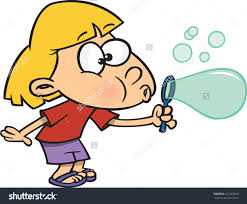 1. Placez un morceau de ruban gommé sur la table    pour indiquer le point de départ et collez-en un    autre verticalement pour marquer votre point    d'arrivée.32. Soufflez une fois sur les différents objets pour     voir comment loin vous pouvez les souffler.3. Répétez en utilisant une paille. Est-ce différent ?    Pourquoi ?4. Proposez d'autres façons d'explorer le vent.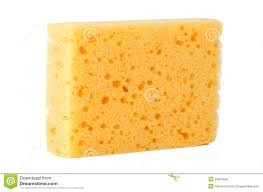 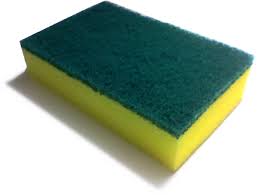 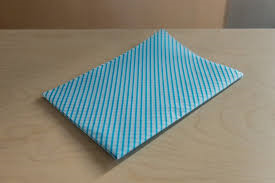 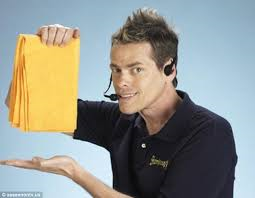 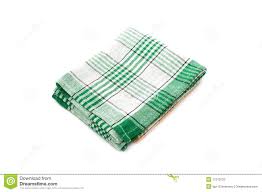 